Correia Pinto, 20 de julho de 2020Professora: Ângela Maria Rodrigues Furtado Pereira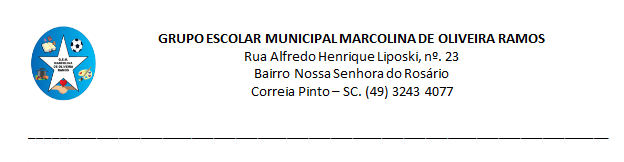 Disciplina: Educação Física Série: Pré ao 5º ano Relatório de atividades não presenciais Pandemia COVID 19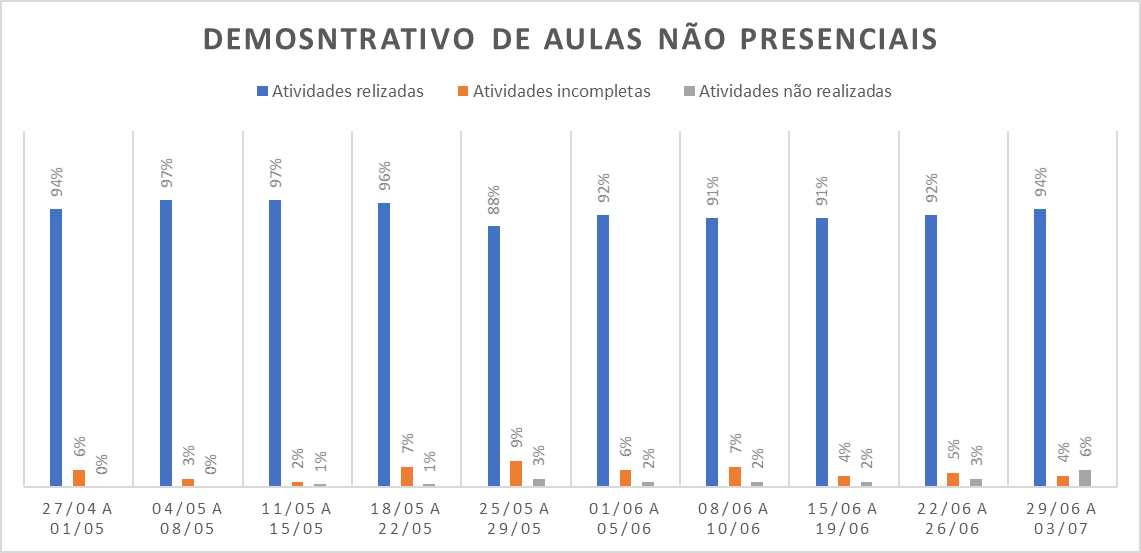 Observação: A partir de 15/06 recebemos dois novos alunos. Ângela Maria Rodrigues Furtado PereiraProfessoraTarciana Vargas dos SantosDiretoraCorreia Pinto, 20 de julho de 2020Professora: Ângela Maria Rodrigues Furtado PereiraDisciplina: Ensino ReligiosoSérie: Pré ao 5º ano Relatório de atividades não presenciais Pandemia COVID 19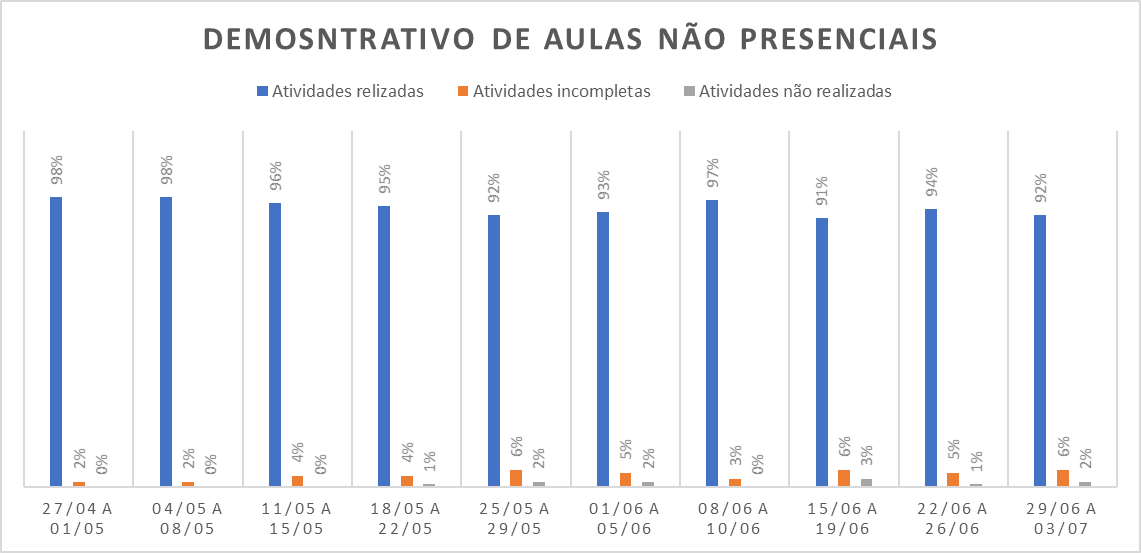 Observação: A partir de 15/06 recebemos dois novos alunos. Ângela Maria Rodrigues Furtado PereiraProfessoraTarciana Vargas dos SantosDiretoraCorreia Pinto, 20 de julho de 2020Professora: Ediane Aparecida Moreira KonigDisciplinas: Português, Matemática, Ciências, História e Geografia.Série: Pré Escolar IRelatório de atividades não presenciais Pandemia COVID 19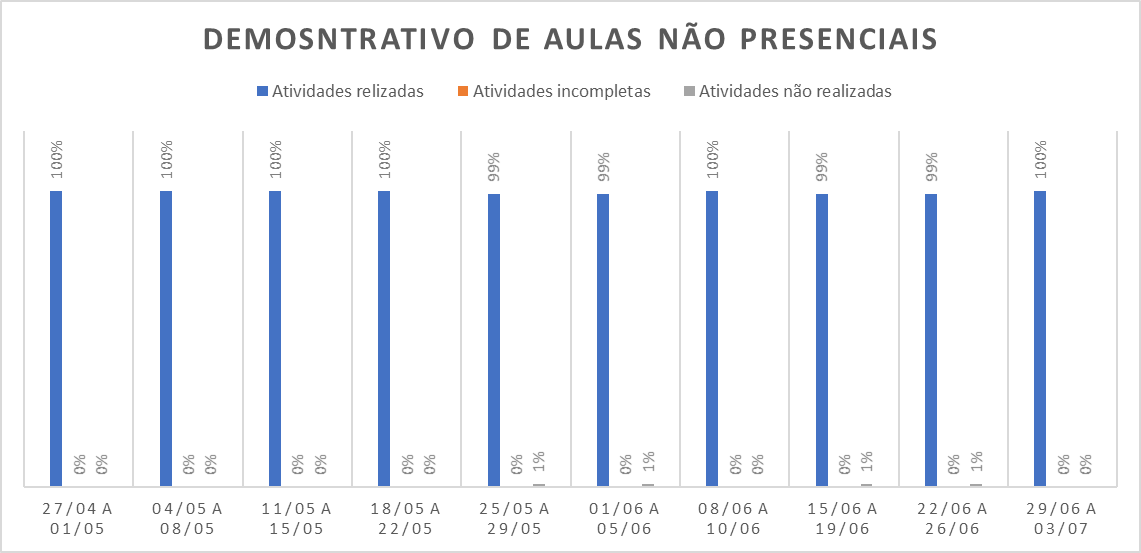  Ediane Aparecida Moreira KonigProfessoraTarciana Vargas dos SantosDiretoraCorreia Pinto, 20 de julho de 2020Professora: Elvi Maria dos SantosDisciplinas: Português, Matemática, Ciências, História e Geografia.Série: Pré Escolar IIRelatório de atividades não presenciais Pandemia COVID 19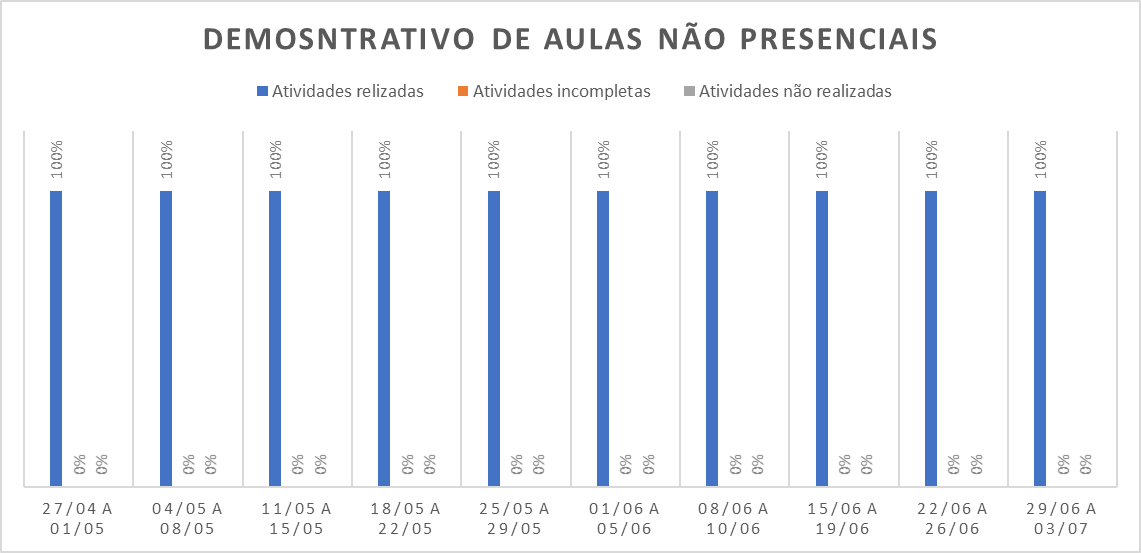 Elvi Maria dos Santos ProfessoraTarciana Vargas dos SantosDiretoraCorreia Pinto, 20 de julho de 2020Professora: Rita Cácia Bastos LudwigDisciplinas: Português, Matemática, Ciências, História e Geografia.Série: 1º ano Relatório de atividades não presenciais Pandemia COVID 19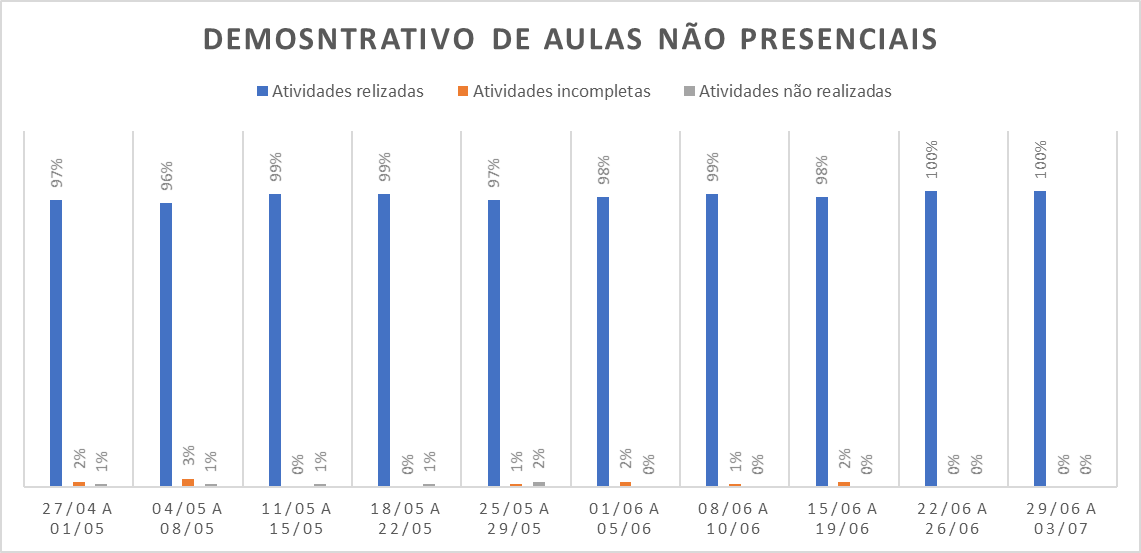 Observação: A partir de 15/06 recebemos um novo aluno. Rita Cácia Bastos LudwigProfessoraTarciana Vargas dos SantosDiretoraCorreia Pinto, 20 de julho de 2020Professora: Rita Cácia Bastos LudwigDisciplinas: Português, Matemática, Ciências, História e Geografia.Série: 2º ano Relatório de atividades não presenciais Pandemia COVID 19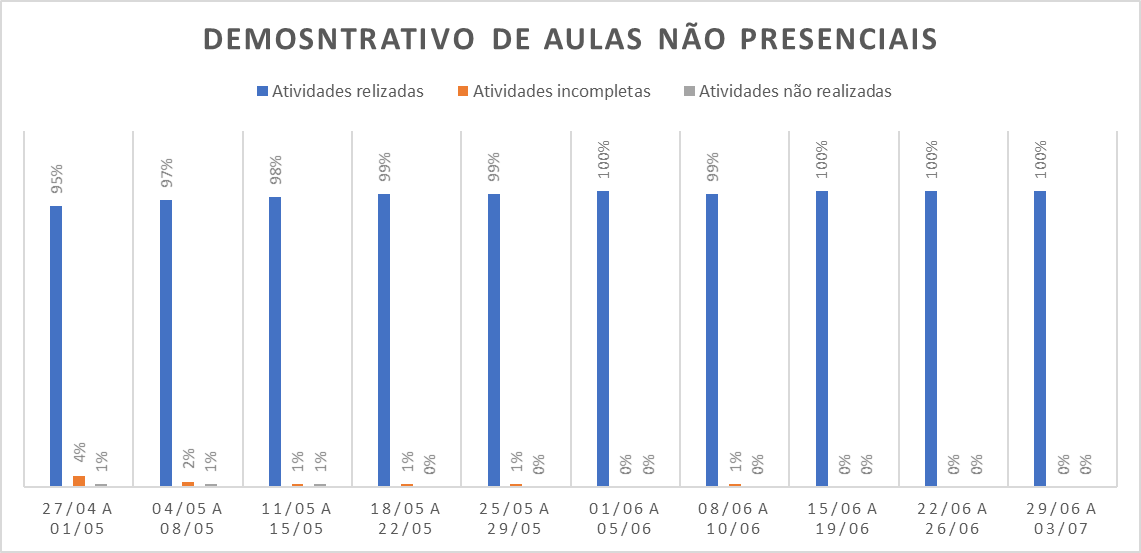  Rita Cácia Bastos LudwigProfessoraTarciana Vargas dos SantosDiretoraCorreia Pinto, 20 de julho de 2020Professora: Cristiane Campos OliveiraDisciplinas: Português, Matemática, Ciências, História e Geografia.Série: 3º ano Relatório de atividades não presenciais Pandemia COVID 19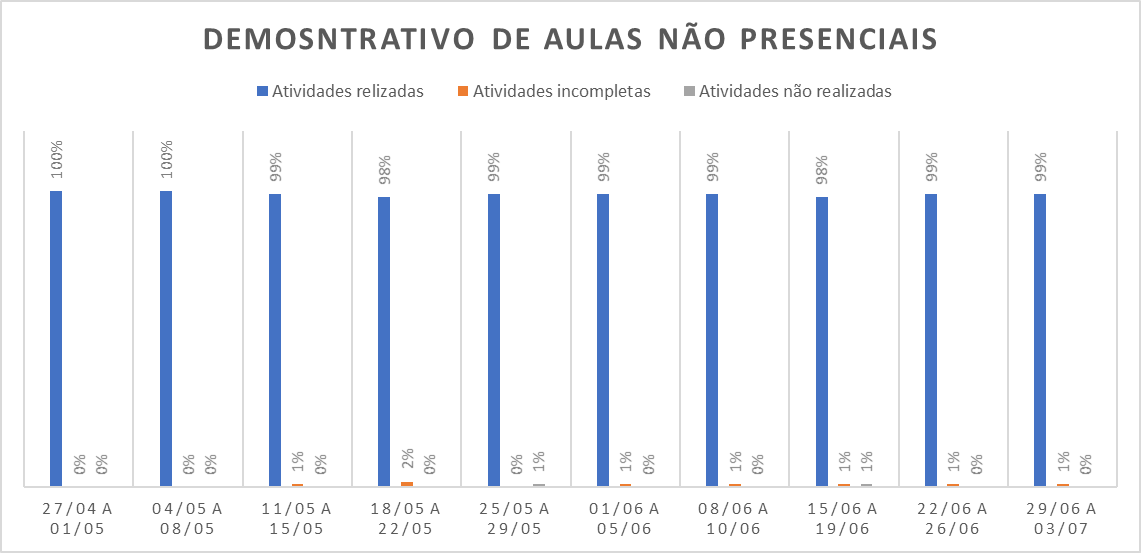  Cristiane Campos de OliveiraProfessoraTarciana Vargas dos SantosDiretoraCorreia Pinto, 21 de julho de 2020Professora: Cristiane Campos OliveiraDisciplinas: Português, Matemática, Ciências, História e Geografia.Série: 4º ano Relatório de atividades não presenciais Pandemia COVID 19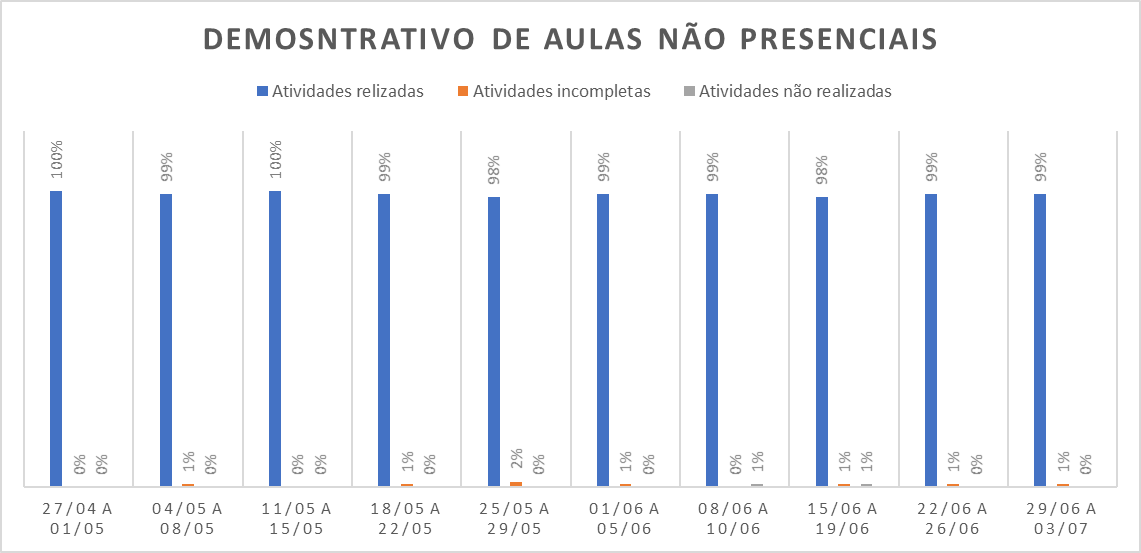  Cristiane Campos de OliveiraProfessoraTarciana Vargas dos SantosDiretoraCorreia Pinto, 21 de julho de 2020Professora: Magali Patrícia dos SantosDisciplinas: Português, Matemática, Ciências, História e Geografia.Série: 5º ano Relatório de atividades não presenciais Pandemia COVID 19Magali Patrícia dos Santos ProfessoraTarciana Vargas dos SantosDiretoraCorreia Pinto, 21 de julho de 2020Professora: Elizângela SilvaDisciplina: InglêsSérie: Pré ao 5º ano Relatório de atividades não presenciais Pandemia COVID 19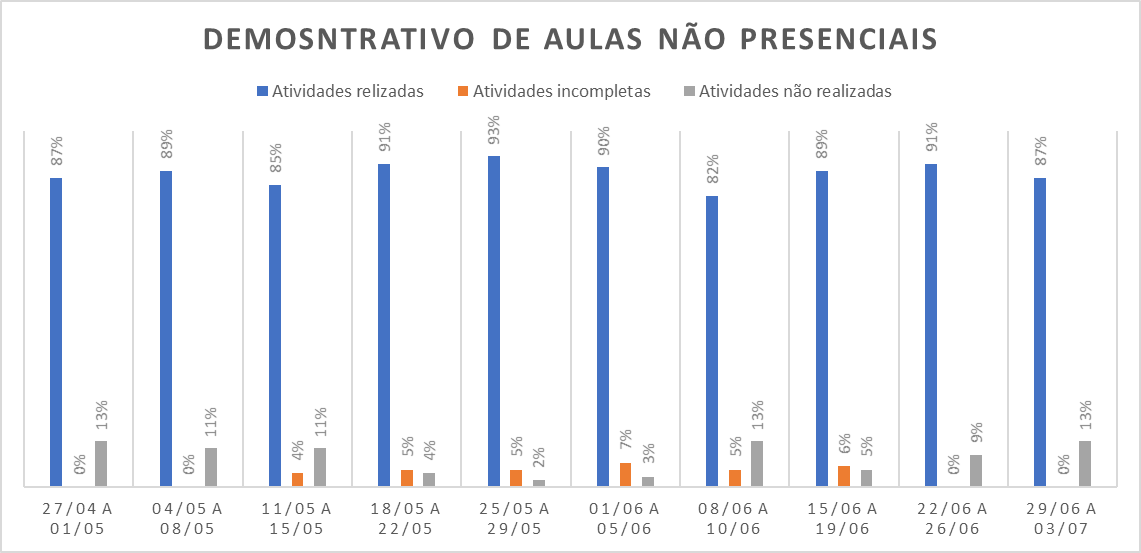  Elizângela SilvaProfessoraTarciana Vargas dos SantosDiretoraCorreia Pinto, 21 de julho de 2020Professora: Leticia Munike Dondé NegriniDisciplina: ArtesSérie: Pré ao 5º ano Relatório de atividades não presenciais Pandemia COVID 19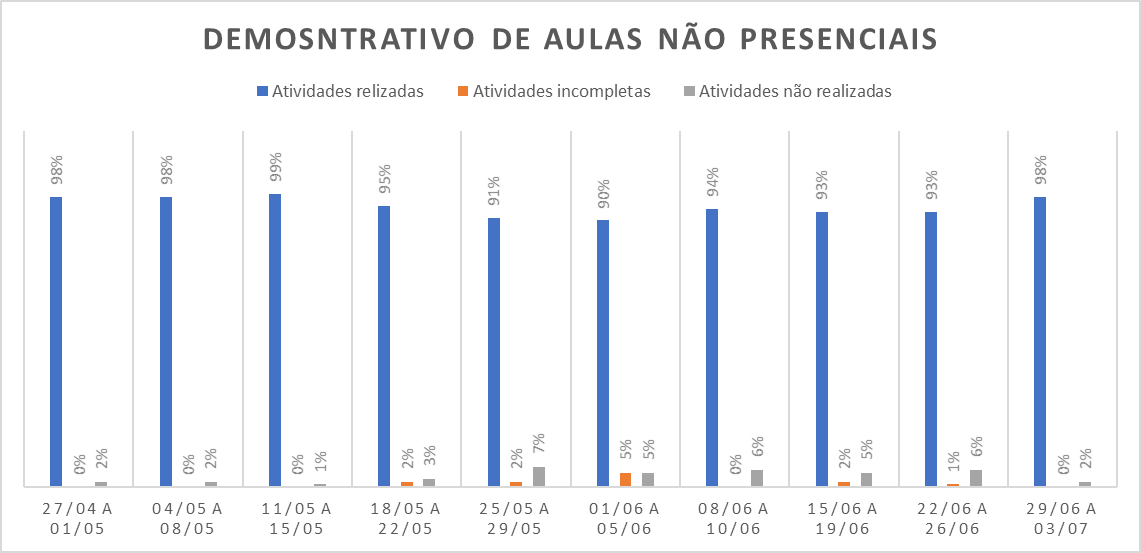  Letícia Munike Dondé NegriniProfessoraTarciana Vargas dos SantosDiretora